Kuusalu valla 2022. aasta eelarve kinnitamine – I lugemineMäärus kehtestatakse kohaliku omavalitsuse korralduse seaduse § 22 lõike 1 punkti 1, kohaliku omavalitsuse üksuse finantsjuhtimise seaduse § 23 lõike 2, Kuusalu Vallavolikogu 29.09.2005 määruse nr 23 „Kuusalu valla põhimääruse kehtestamine“ § 7 lõigete 1 ja 2 ning Kuusalu Vallavolikogu 04.09.2018 määruse nr 15 „Kuusalu valla arengukava 2013-2032 kinnitamine“ ning tulenevalt eelarve- ja arengukomisjoni ja Kuusalu Vallavalitsuse ettepanekute alusel.§ 1. Kuusalu valla 2022. aasta eelarveKinnitada Kuusalu valla 2022. aasta eelarve:Põhitegevuse tulud kokku	11 612 109 eurot;Põhitegevuse kulud kokku   - 10 515 000 eurot;Investeerimistegevus kokku	- 1 689 100 eurot;Finantseerimistegevus kokku	      230 000 eurot;Likviidsete varade muutus 	    - 361 991 eurotvastavalt lisale.§ 2. Volituste andmine vallavalitsuseleKuusalu Vallavalitsusel võtta vastu ühe kuu jooksul peale eelarve avalikustamist 2022. aasta eelarve põhitegevuse kulude jaotus tegevusalade ja kahekohaliste kululiikide lõikes.§ 3. Määruse rakendamineMäärust rakendatakse alates 01.jaanuarist 2022.§ 4. Määruse jõustumineMäärus jõustub kolmandal päeval pärast Riigi Teatajas avaldamist.Esitaja: vallavalitsus(allkirjastatud digitaalselt)Ulve Märtsonvolikogu esimees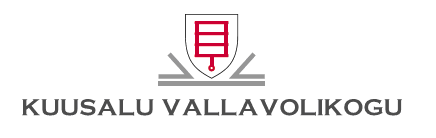 